To:recepientname@email.com From:sendername@email.com Subject: Subject of the email_________________Dearest _____________(name of the receiver),I am pleased to accept your sister’s wedding invitation and would like to express my gratitude towards you for inviting me to the wedding. I still reminisce those days when you used to help me in completing my physics projects. Your help at the time was commendable and I would never forget it.I am fortunate to have a trustworthy and helpful friend like you in my life. I assure you that I will surely join you and your family in your special moment. Please feel free to call me, if you need my help. It would be a privilege if I could be of any aid to you or your family.I look forward to seeing you soon,With regards,____(Your First name)__________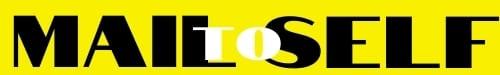 